А18. Основные способы получения углеводородов (в лаборатории)1. Непредельное соединение может образоваться при взаимодействии этанола с1) натрием                                               2) водным раствором гидроксида натрия3) бромоводородом                               4) конц. серной кислотой2. Толуол в одну стадию нельзя получить из1) бензола                2) гептана                    3) фенола              4) метилциклогексана3. В схеме             ацетилен → А → поливинилхлоридвеществом А является1) хлорметан                  2) хлорэтан                     3) хлорэтен                    4) хлороформ4. В схеме           бромэтан → А→ 2-метилпропанвеществом А является 1) пропан                   2) этан                  3) бутан               4) 2,2-диметилпропан5. В схеме  н-гептан → А→ метилциклогексанвеществом А является 1) толуол                      2) циклогексан                   3) 1,2-диметилциклопентан              4) циклогептан6. При действии спиртового раствора щелочи на 1-хлорбутан преимущественно образуется1) бутен-1                   3) циклобутан                  2) бутен-2                  4) метилциклопропан7. В схеме превращений веществом Х является СН3СООН → Х → С2Н61) метан                   2) ацетат натрия                      3) этанол                       4) этаналь8 МЕТАН НЕ МОЖЕТ БЫТЬ ПОЛУЧЕН В РЕЗУЛЬТАТЕ РЕАКЦИИ1) СН3COONa(тв.) + NaOH(тв.)      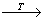 2) СаС2(тв.) + Н2О(ж)                              3) СО(г) + Н2(г) 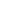 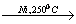 4) Li4C(тв) + Н2О(ж) 9. КОЛИЧЕСТВО ОРГАНИЧЕСКИХ СОЕДИНЕНИЙ СРЕДИ ПРОДУКТОВ РЕАКЦИИ  ХЛОРЭТАНА, ХЛОРМЕТАНА С ИЗБЫТКОМ МЕТАЛЛИЧЕСКОГО НАТРИЯ РАВНО1) одному             2) двум             3) трём                      4) четырём10. СПОСОБ ПОЛУЧЕНИЯ ЭТИЛЕНА, УДОБНЫЙ В ЛАБОРАТОРНЫХ УСЛОВИЯХ1) СН3-СН2Сl + KOH(спирт.)  СН2=СН2 + KCl + H2O2) СН3-СН3 СН2=СН2 + Н2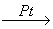 3) СН3-СН2-СН3 СН2=СН2 + СН4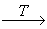 4) выделение из коксового газа11. НАИБОЛЕЕ УДОБНЫМ ЛАБОРАТОРНЫМ СПОСОБОМ ПОЛУЧЕНИЯ ПРОПИЛЕНА ЯВЛЯЕТСЯ1) дегидрирование пропана                    2) крекинг гексана                                            3) гидрирование пропина4) дегидратация пропанола-2 12. РЕАКЦИЯ ДЕГИДРАТАЦИИ СПИРТОВ ЯВЛЯЕТСЯ ОБРАТИМОЙ РЕАКЦИЕЙ СН3-СН2-ОН СН2=СН2 + Н2О – Q. ДЛЯ ПОВЫШЕНИЯ ВЫХОДА ЭТИЛЕНА НЕОБХОДИМО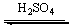 1) повысить давление                                       3) добавить монооксид меди2) добавить соляную кислоту                          4) повысить температуру13. ОСНОВНОЙ ПРОДУКТ РЕАКЦИИ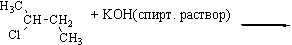 1) бутен-1                                               3) бутанол-22) бутен-2                                               4) бутандиол-2,314. ОСНОВНОЙ ПРОДУКТ РЕАКЦИИ СН2Сl-CН2-СН(СН3)2 + KOH ЯВЛЯЕТСЯ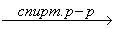 1) 3-метилбутанол-1                                  3) 2-метилбутен-22) 3-метилбутен-1                                      4) 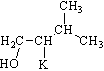 15. РЕАГЕНТ, НЕОБХОДИМЫЙ ДЛЯ ПРОВЕДЕНИЯ СЛЕДУЮЩЕЙ РЕАКЦИИ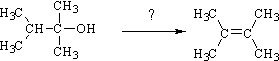 1) HBr                 2) CH3COOH                 3) HI                 4) H2SO416. ФОРМУЛА ВЕЩЕСТВА, ИЗ КОТОРОГО НЕЛЬЗЯ ПОЛУЧИТЬ АЛКИН ДЕЙСТВИЕМ СПИРТОВОГО РАСТВОРА ГИДРОКСИДА КАЛИЯ1)                                                 3) Br2CH-CH3                     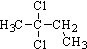 2) СН2Сl-CHCl-CH(CH3)-CH3                       4) CH2Cl-(CH2)2-CH2Cl17. БЕНЗОЛ МОЖНО ПОЛУЧИТЬ ТРИМЕРИЗАЦИЕЙ1) этилена                          3) этина                              2) этана                              4) циклопропана18. ОТ МОЛЕКУЛЫ СООТВЕТСТВУЮЩЕГО АЛКАНА В РЕЗУЛЬТАТЕ РЕАКЦИИ ДЕГИДРОЦИКЛИЗАЦИИ ПРИ ПОЛУЧЕНИИ ТОЛУОЛА ОТЩЕПИТСЯ 1) 4 атома водорода                   3) 8 атомов водорода2) 6 атомов водорода                 4) 2 атома водорода 19. ПРИ ПОВЫШЕНИИ ДАВЛЕНИЯ РАВНОВЕСИЕ РЕАКЦИИ   СМЕСТИТСЯ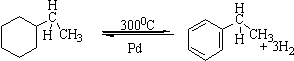 1) в сторону образования этилциклогексана2) в сторону образования этилбензола и водорода3) смещения равновесия не произойдет4) это необратимая реакция20. Для получения 2,2-диметилбутана по реакции Вюрца, в качестве реагента необходим1) 1-хлорбутан            2) 2-хлорбутан                 3) 1-хлопропан                 4) 2-хлорпропанОтветы: 1-4, 2-3, 3-3, 4-3, 5-1, 6-1, 7-2, 8-2, 9-3, 10-1, 11-4, 12-4, 13-2, 14-2, 15-4, 16-4, 17-3, 18-3, 19-1, 20-4. 